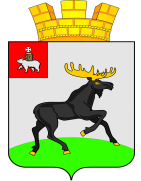 П О С Т А Н О В Л Е Н И Е         АДМИНИСТРАЦИИ       ЧЕРДЫНСКОГО ГОРОДСКОГО ПОСЕЛЕНИЯ          ПЕРМСКОГО КРАЯ	В целях упорядочения градостроительной деятельности на территории МО «Чердынское городское поселение», сохранения окружающей среды и объектов культурного наследия, обеспечения правовых законных интересов физических и юридических лиц, в том числе правообладателей земельных участков, объектов капитального строительства, руководствуясь Градостроительным кодексом Российской Федерации,  Федеральным законом от 06 октября 2003 г. № 131-ФЗ «Об общих принципах организации местного самоуправления в Российской Федерации», Уставом МО «Чердынское городское поселение», Правилами землепользования и застройки на территории Чердынского городского поселения, утвержденными решением Думы Чердынского городского поселения                              от 01.10.2015 № 113 постановлением администрации Чердынского городского поселения от 28.10.2016 № 183 «О комиссии по землепользованию и застройке Чердынского городского поселения»  ПОСТАНОВЛЯЮ:	1. Поручить комиссии по землепользованию и застройке Чердынского городского поселения в срок до 8 ноября 2017 г. подготовить проект внесения изменений в Правила землепользования и застройки Чердынского городского поселения, утвержденные решением Думы Чердынского городского поселения                от 01.10.2015 № 113.	2. Установить этапы градостроительного зонирования применительно                   ко всей территории Чердынского городского поселения, согласно приложению 1                  к настоящему Постановлению.3. Утвердить:3.1.  порядок и сроки проведения работ по подготовке проекта внесения изменений в Правила землепользования и застройки Чердынского городского поселения, утвержденные решением Думы Чердынского городского поселения               от 01.10.2015 № 113  согласно приложению 2 к настоящему Постановлению.3.2. порядок направления в Комиссию по землепользованию и застройке  Чердынского городского поселения предложений заинтересованных лиц по подготовке проект внесения изменений в Правила землепользования и застройки на территории Чердынского городского поселения, утвержденные решением Думы Чердынского городского поселения от 01.10.2015 № 113  согласно приложению № 3к настоящему Постановлению.	4. Опубликовать настоящее постановление в информационном бюллетене «Чердынский вестник», а также разместить на информационном стенде администрации Чердынского городского поселения и на официальном сайте Чердынского городского поселения в информационно-телекоммуникационной сети «Интернет».        	5. Контроль исполнения настоящего постановления оставляю за собой. И.о. главы администрации      						      О.А. Ершова                                                                              Приложение 1к постановлению                  администрации Чердынскогогородского поселения от  27.09.2017 № 163Этапы градостроительного зонирования применительно ко всей территории Чердынского городского поселения1. Изменение градостроительных регламентов в соответствии с поступившими предложениями заинтересованных лиц, с указанием:- видов разрешенного использования земельных участков и объектов капитального строительства;- предельных (минимальных и (или) максимальных) размеров земельных участков и предельных параметров разрешенного строительства, реконструкции объектов капитального строительства.2. Внесение изменений в карты градостроительного зонирования с учетом поступивших предложений заинтересованных лиц об изменении территориальных зон.Приложение 2к постановлению                  администрации Чердынскогогородского поселения от  27.09.2017 № 163  ПОРЯДОКпроведения работ по подготовке проекта внесения изменений в Правила землепользования и застройки Чердынского городского поселения, утвержденные решением Думы Чердынского городского поселения                           от 01.10.2015 № 113	1. Подготовка проекта внесения изменений в Правила землепользования и застройки Чердынского городского поселения, утвержденные решением Думы Чердынского городского поселения от 01.10.2015 № 113 (далее - Проект) осуществляется применительно ко всей территории Чердынского городского поселения,  с учетом положений действующего законодательства, Генерального плана г. Чердынь.	2. Решение о подготовке Проекта принимается главой администрации Чердынского городского поселения.	3. Одновременно после принятия решения о подготовке Проекта поручает  комиссии по землепользованию Чердынского городского поселения (далее - Комиссия) подготовку Проекта.	4. Глава администрации Чердынского городского поселения не позднее чем по истечении десяти дней с даты принятия решения о подготовке Проекта, обеспечивает опубликование принятого решения о подготовке Проекта в информационном бюллетене «Чердынский вестник», размещение на информационном стенде администрации Чердынского городского поселения и на официальном сайте Чердынского городского поселения в информационно-телекоммуникационной сети «Интернет».	5. Срок проведения работ по подготовке Проекта - до 8 ноября 2017 г.	6. Предложения заинтересованных лиц по Проекту направляют в комиссию в письменном виде. Предложения регистрируются и рассматриваются комиссией в порядке, регламентирующем деятельность комиссии. Предложения принимаются в течение тридцати дней с момента публикации решения о подготовке Проекта.	7. Комиссия в течение тридцати дней с момента поступления предложения в Проект осуществляет подготовку заключения о внесении поступившего предложения в Проект или об отклонении такого предложения с указанием причин отклонения.	8. Подготовленный Проект направляется комиссией в администрацию Чердынского городского поселения, где проходит проверку на соответствие требованиям действующего законодательства, технических регламентов, Генеральному плану г. Чердынь.	9. По результатам указанной в п. 8 проверки администрация Чердынского городского поселения направляет Проект Главе городского поселения – Председателю Думы Чердынского городского поселения или в случае обнаружения его несоответствия требованиям действующего законодательства, технических регламентов и генеральному плану г. Чердынь в комиссию на доработку.	10. Глава городского поселения – Председатель Думы Чердынского городского поселения не позднее чем через десять дней со дня получения Проекта принимает решение о проведении публичных слушаний.	11. Публичные слушания по Проекту проводятся комиссией в порядке, определяемом Градостроительным кодексом РФ, Уставом Чердынского городского поселения.	12. Продолжительность публичных слушаний по Проекту составляет два месяца со дня опубликования правового акта об объявлении публичных слушаний по Проекту.	13. После завершения публичных слушаний по Проекту, комиссия с учетом результатов публичных слушаний в течение десяти дней обеспечивает внесение изменений в Проект и представляет указанный Проект, протоколы публичных слушаний и заключение о результатах публичных слушаний главе администрации Чердынского городского поселения.	14. Глава администрации Чердынского городского поселения в течение десяти дней после представления ему Проекта и указанных в п. 15 настоящего Порядка обязательных приложений должен принять решение о направлении указанного проекта в Думу Чердынского городского поселения, или об отклонении Проекта  и о направлении его на доработку с указанием даты его повторного представления.Приложение 3к постановлению                  администрации Чердынскогогородского поселения от  27.09.2017  №  163Порядок направления в Комиссию по землепользованию и застройке  Чердынского городского поселения предложений заинтересованных лиц по подготовке проекта внесения изменений в Правила землепользования и застройки на территории Чердынского городского поселения, утвержденных решением Думы Чердынского городского поселения от 01.10.2015 № 113 1.  С момента опубликования сообщения о принятии решения о подготовке проекта внесения изменений в Правила землепользования и застройки Чердынского городского поселения (далее - Проект) в течение срока проведения работ по подготовке Проекта до момента окончания проведения публичных слушаний по проекту Правил, заинтересованные лица вправе направить свои предложения по подготовке проекта Правил в устной и письменной формах в комиссию по землепользованию Чердынского городского поселения (далее - Комиссия).2. Предложения в устной форме принимаются от заинтересованных лиц в процессе проведения публичных слушаний по Проекту.3. Предложения в письменной форме могут быть направлены заинтересованными лицами по почте, в том числе электронной с пометкой «В комиссию по землепользованию и застройке Чердынского городского поселения, по проекту внесения изменений в Правила землепользования и застройки Чердынского городского поселения по адресу: ул. Успенская, д. 70,  г. Чердынь, Пермский край, 618601, E-mail: admcher@mail.ru, либо предоставляются лично (или через доверенное лицо) в каб. № 2 Администрации Чердынского городского поселения, по адресу: ул. Успенская, д. 70, г. Чердынь, Пермский край, график приема: понедельник - четверг с 9.00 до 18.00, пятница с 9.00 до 17.00, перерыв с 13.00ч. до 14.00ч., выходные - суббота, воскресенье. Телефон для справок:             8 (34240) 2 81 03.4. Предложения к Проекту должны быть логично изложены в письменной форме (напечатаны либо написаны разборчивым почерком) за подписью лица, их изложившего, с указанием его полных фамилии, имени, отчества, адреса и даты подготовки предложений. Предложения, не отвечающие требованиям, указанным в настоящем пункте, а также предложения, не имеющие отношения к подготовке Проекта, Комиссией не рассматриваются.5. Предложения, поступившие в Комиссию после завершения работ по подготовке Проекта и окончания публичных слушаний, не рассматриваются.6. Направленные в Комиссию материалы возврату не подлежат.